Konspekt zajęć wychowawczych                                                                                      Maj 2020Temat:  Poznajemy piękno naszej ojczyzny IV– polskie zamki - MalborkUczestnicy: Wychowankowie- pacjenci  zajęć  pozalekcyjnych ZSSP nr 78 w IPCZDCele  ogólne:- poznanie dziedzictwa narodowego Polski-rozwijanie poczucia estetyki i wrażliwości,- rozwijanie zainteresowań historycznych-doskonalenie umiejętności pracy zdalnej.Cele szczegółowe:-rozpoznanie poszczególnych zamków- wirtualne zwiedzanie Zamku w Malborku-stymulacja koncentracji uwagi.Formy pracy: Praca zdalna, indywidualna , grupowa.Metody :Podająca- objaśnienia, polecenia.Materiały dydaktyczne: Linki z filmami  tematycznymi https://www.youtube.com/watch?v=tYFtz0Go7NI https://www.youtube.com/watch?v=wFju_YiLHKgPrzebieg zajęćPrzywitanie się z wychowankami i zaproszenie do uczestnictwa w zajęciach.Wyjaśnienie zasad zajęć i  zaproszenie do wirtualnej przygody. Zaprezentowanie polskich zamków przez obejrzenie filmu https://www.youtube.com/watch?v=tYFtz0Go7NI          4.Wyprawa do zamku krzyżackiego w Malborku i we Fromborku                                                                                                              https://www.youtube.com/watch?v=wFju_YiLHKg.          5.Kilka ciekawych informacji o Zamku w Malborku :https://fajnepodroze.pl/zamek-w-malborku-ciekawostki/-Jest to najpełniejszy i najbardziej rozbudowany przykład gotyckiego kompleksu zamkowego murowanego w charakterystycznym i niepowtarzalnym stylu zakonu krzyżackiego.-W całym kompleksie jest jest 30 milionów cegieł. 4.5 mln z nich znajduje się w wysokim zamku.-Zamek został zbudowany w XIII w. w Malborku, w Polsce, w miejscu wpisanym na Listę Światowego Dziedzictwa UNESCO.-W 1945 r., podczas II wojny światowej, ponad połowa zamku została zniszczona.-Zamek w Malborku, położony nad brzegiem rzeki Nogat w Polsce, jest największym zamkiem na świecie.  6.Podziękowanie za udział w zajęciach i zachęcenie wychowanków do wykonania karty    pracy.                                                                           Beata Kamińska               kompetencje społeczneKarta Pracy  Poznajemy piękno naszej ojczyzny IV– polskie zamki – Malbork1.Wymień najciekawsze zamki związane z historią Polski. 2.Podpisz zamki na ilustracjach 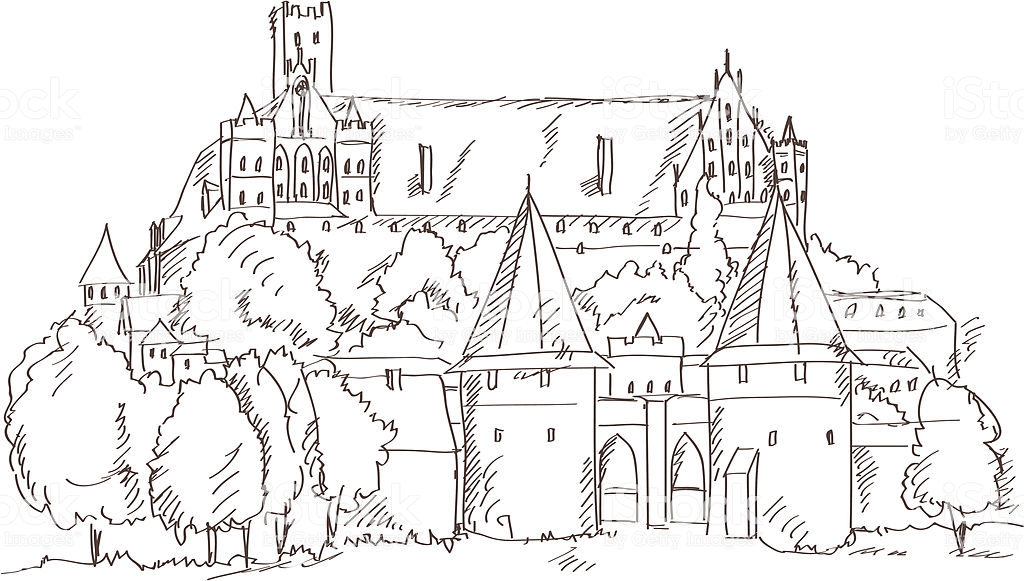 https://media.istockphoto.com/vectors/castle-malbork-in-poland-hand-drawing-style-vector-vector-id160641966Z jakiego okresu pochodzi Zamek W Malborku?Czy ta budowla została zniszczona w czasie II Wojny Światowej?Karta Pracy  Poznajemy piękno naszej ojczyzny IV– polskie zamki – Malbork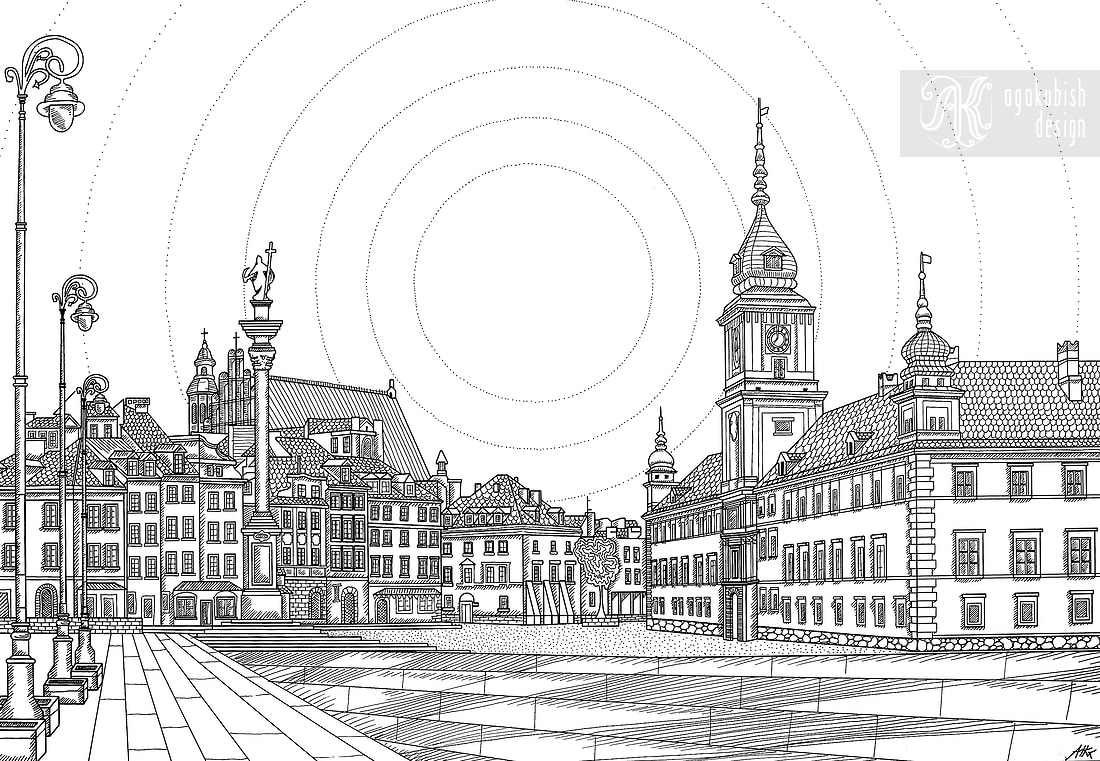 https://agakubishillustrator.weebly.com/uploads/5/1/9/7/5197490/dsc9826-1100_1.jpgDlaczego Zamek Królewski w Warszawie musiał być odbudowywany?Karta Pracy  Poznajemy piękno naszej ojczyzny IV– polskie zamki – Malbork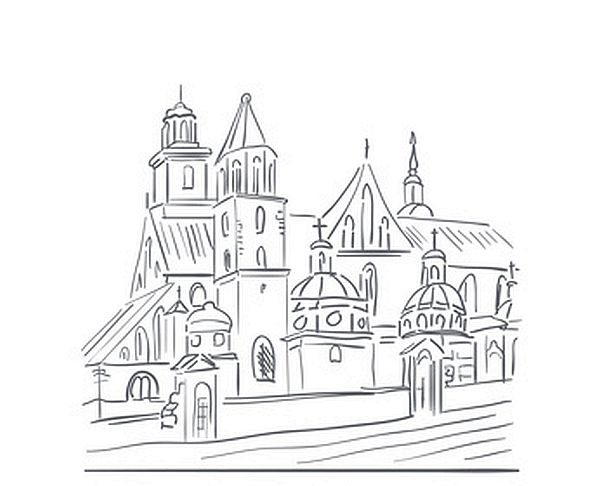 https://www.maluchy.pl/img/wawel-krakow.jpgCzy znasz legendę o Smoku Wawelskim i dzielnym szewczyku ?Wszystkie ilustracje można pokolorować.